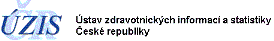 Dodatečné informace č. 1 - Vysvětlení zadávací dokumentace veřejné zakázky malého rozsahu s názvem „Služby na servis registrů a souvisejících systémů provozovaných ÚZIS ČR“, uveřejněné 28.6.2017 V Praze dne 3. 7. 2017 Dotaz č. 1: Žádáme o upřesnění znění článku 2.2 ZD, resp. o opravu pravděpodobné nesrovnalosti, kdy uvedený odkaz na čl. 10 neobsahuje hodnotící kritéria. Odpověď zadavatele:Jednalo se o administrativní chybu. Opraveno.Dotaz č. 2: S ohledem na znění čl. 2.2 ZD, kde Zadavatel uvádí předpoklad uzavření rámcové smlouvy (RS) s maximálně 5 uchazeči, kteří se umístí na prvních pěti místech a s ohledem na možnost podat nabídky pro jeden či vice registrů, žádáme o vyjasnění, jak budou vybráni dodavatele pro jednotlivé registry. Odpověď zadavatele:Bude vybrán uchazeč s nejnižší nabídkovou cenu pro danou část.Dotaz č. 3: Žádáme o upřesnění znění čl. 3.2.3.písm c) ZD zmiňující čestné prohlášení vztahující se ke spotřební dani, neboť v něm uvedený čl. 3.1 písm. b) neexistuje. Odpověď zadavatele:Jednalo se o administrativní chybu. Opraveno.Dotaz č. 4: Žádáme o potvrzení našeho předpokladu, že první věta čl. 3.5 ZD “ Dodavatel splní technickou kvalifikaci…” má být správně poslední větou čl. 3.4 ZD a čl. 3.5 začíná názvem článku “Ostatní informace ke kvalifikaci”. Odpověď zadavatele:Ano. Jednalo se o administrativní chybu. Opraveno.Dotaz č. 5: Žádáme o odpověď, zda je možné upravit znění čl. XV odst. (11) Rámcové dohody na poskytování služeb tak, že Příloha č. 4 a č. 5 nebude zveřejněna na webových stránkách určených Objednatelem ani v Registru smluv, s ohledem na ochranu osobních údajů osob (jména, kontaktní údaje) uvedených ve zmíněných přílohách, případně budou osobní údaje znečitelněny. Odpověď zadavatele:Zadavatel zajistí ochranu osobních údajů znečitelněním.Dotaz č. 6: Žádáme o upřesnění, jakou informaci Zadavatel požaduje doplnit do Přílohy č. 4 v tabulce B. Realizační tým, kolonka Člen realizačního týmu. Odpověď zadavatele:Kontaktní údaje. Opraveno.Dotaz č. 7: Žádáme o vysvětlení účelu druhé tabulky v Příloze č. 1 Rámcové dohody na poskytování služeb s názvem “Poptávaná služba v libovolné prostředí registru/systému” a uvedenými parametry SLA ve vztahu k charakteru rámcové smlouvy, kdy jednotlivé ad-hoc služby budou poskytovány až po dohodě o nacenění konkrétní poptávané služby mezi Zadavatelem a Dodavatelem dle čl. IV. (2) Rámcové dohody. Není jasná také souvislost mezi lhůtami pro řešení požadavků A, B a C a mezi lhůtami pro nacenění služeb řešící tyto požadavky. Plnění požadavků Zadavatele totiž není možné zahájit před uzavřením dohody o nacenění konkrétního poptávané služby a tedy lhůty pro řešení uvedených požadavků nemohou začít běžet před uzavřením takové dohody o nacenění. Dle našeho názoru by parametry SLA měli být součástí specifikace jednotlivých požadavků na nacenění ad-hoc služeb, vzhledem k situaci, že do okamžiku dohody o nacenění každé jednotlivé poptávané služby Dodavatel žádnou službu neposkytuje a Zadavatel neposkytuje Dodavateli žádné peněžní plnění. Za poskytnutí požadovaných informací předem děkujeme.Odpověď zadavatele:Upraveno.Dotaz č. 8V Rámcové dohodě na poskytování služeb v článku X  Zadavatel odkazuje na tzv. Prováděcí smlouvu. Tato však není nikde definována.·         Jaká smlouva je tímto myšlena? Odpověď zadavatele:Jedná se o administrativní chybu, opraveno. Dotaz č. 9V Rámcové dohodě na poskytování služeb v článku XVII odst. 1 stanovuje Zadavatel smluvní pokutu ve výši 0,05% z Ceny plnění za každou hodinu prodlení. Tzv. „Cena plnění“ ovšem není jako pojem nikde definována; čl. IV hovoří o ceně za poskytnuté plnění, čl. VII hovoří i odměně na Služby.·         jedná se pouze o nesoulad v pojmech, které mají na mysli to samé?  Pro účely smluvní pokuty vás proto žádáme o vyjasnění tohoto nesouladu a omezení smluvní pokuty alespoň cenou dílčího plnění.Odpověď zadavatele:Jedná se nesoulad v pojmech, které mají na mysli to samé. Opraveno na „cenu dílčího plnění“.Zadavatel dále informuje, že Registr výzkumných a inovativních projektů v JTP MZ ČR (ISVP) se z výběrového řízení vypouští.Zadavatel prodlužuje termín pro podání nabídek do 11. 7. 2017 do 10 hod.Za zadavatele…………………………………JUDr. Richard Galuška